 Business Leadership SHSM – Pathways ChartStudents may choose a combination of courses from ANY Pathway – ie. They may take an Open level Art course and a University level MathThe SHSM in Business Leadership requires students to complete (6) Sector-Recognized Certifications & Training. Four (4) are compulsory, and the remaining two (2) are to be chosen from the following chart. BUSINESS LEADERSHIP: Sector-Recognized Certifications and Training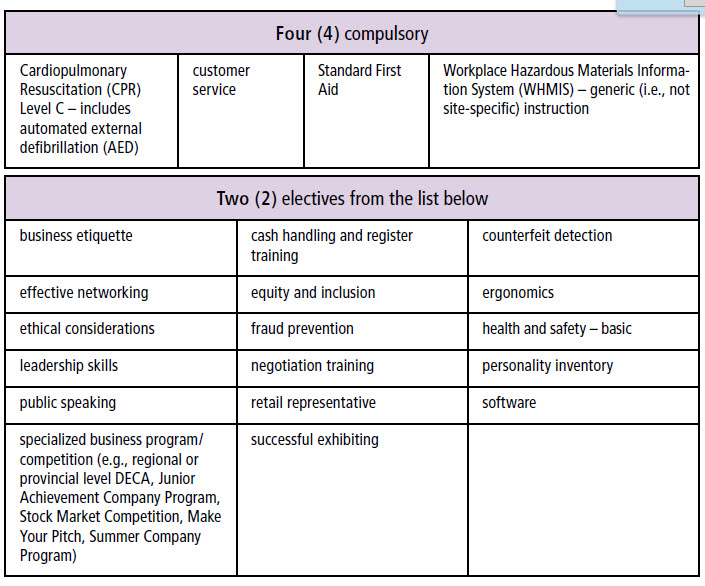 SHSM CREDIT BUNDLESAPPRENTICESHIP & WORKPLACEAPPRENTICESHIP & WORKPLACECOLLEGECOLLEGEUNIVERSITYUNIVERSITYSHSM CREDIT BUNDLESGr 11Gr 12Gr 11Gr 12Gr 11Gr 12Major Credits Choose 2 in Grade 11 & 2 in Grade 122 ofBMI 3CBAI 3EBDI 3CBDP 30BTA 30CIC 3EBAF 3C           2 ofBAN 4EBDV 4CBTX 4CBTX 4EBBB 4EBOG 4E2 ofBAF 3MBDI 3CBTA 30BMI 3CCIE 3M2 ofBAT 4MBDV 4CBTX 4CBBB 4MBOH 4M2 ofBAF 3MCIE 3MBDI 3CBMI 3C2 ofBAT 4MBBB 4MBOH 4MCIA 4UEnglish CreditENG4C/EENG 4CENG 4UMath Credit1 ofMEL 3EMBF 3C1 OFMEL 4EMAP 4CMCT 4C1 ofMBF 3CMCF 3MMAP 4CMCR 3UMHF 4UCo-op CreditsCoop (2 credits) related to                major credits Gr. 11 or 12Coop (2 credits) related to                major credits Gr. 11 or 12Coop (2 credits) related to                   major credits Gr. 11 or 12Coop (2 credits) related to                   major credits Gr. 11 or 12Coop (2 credits) related to                           major credits Gr. 11 or 12Coop (2 credits) related to                           major credits Gr. 11 or 12